JOSÉ CARLOS DA SILVACNPJ: 12.189.277/0001-93SERVIÇO DE PINTURA  EM GERAL.Associados no SIEMERC terá desconto de 10% no total do orçamento.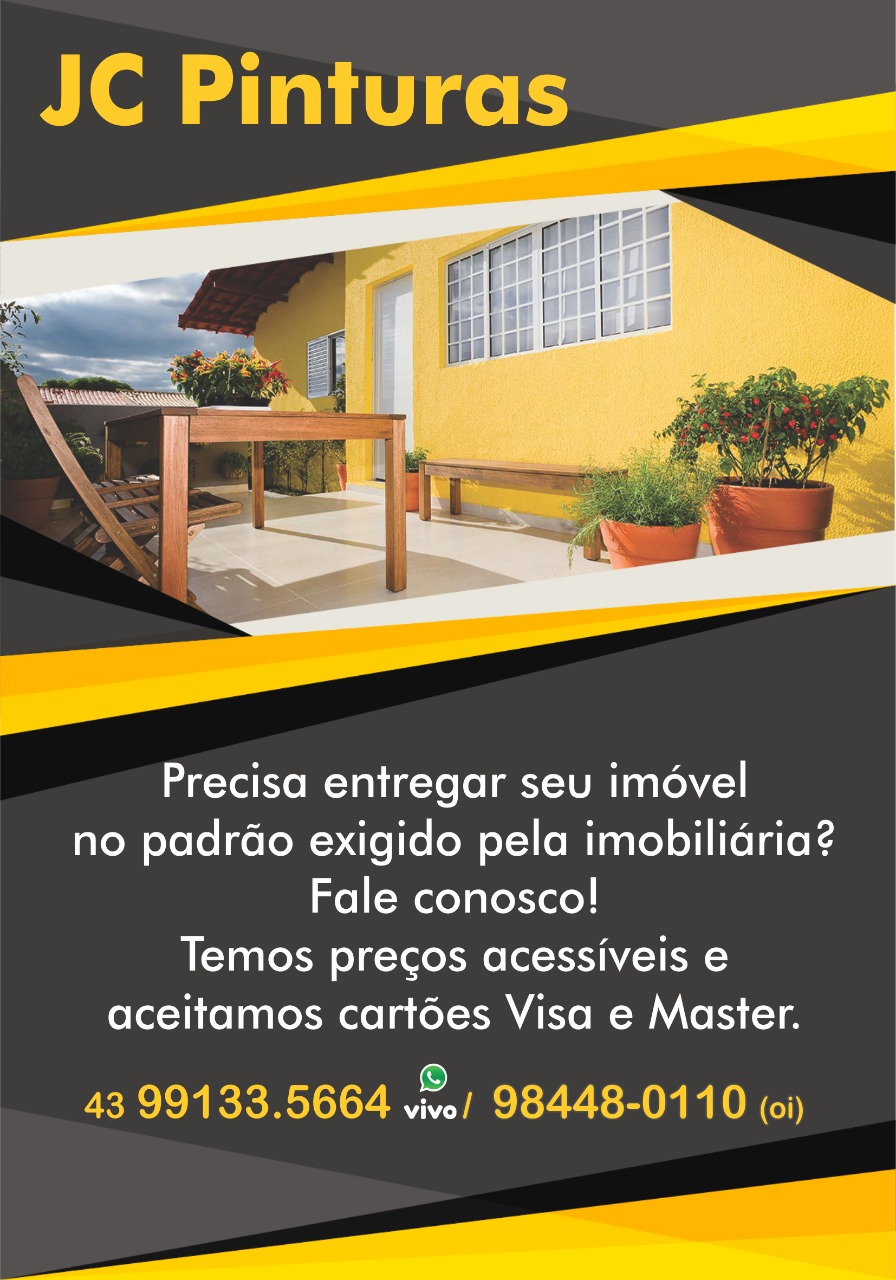 